35ème TOURNOI INTERNATIONAL INDIVIDUEL DE JUDO 
DIMANCHE 1 OCTOBRE  2017
HALL OMNISPORTS GASTON REIFFRUE ERNEST LAURENT, 2151420 BRAINE – L’ALLEUD BELGIQUE
Horaires des pesées :DEBUT DES COMBATS : ½ heure après la clôture des pesées5 SURFACES
Paiement et inscriptions à adresser au secrétariat avant le 27 septembre 2017 :Sakura Braine Judo Club – Rue de la Gare, 76 – B-1420 Braine-L’Alleud
Tél: 0032 477 406 817	Banque : BE90-2710-4405-7432

Inscriptions en ligne : http://www.judosakurabraine.be
Email : info@judosakurabraine.beinscription@judosakurabraine.be!! PAS D’INSCRIPTION SUR PLACE !!
ENTREE : 5 euros		JUDOKAS(TES) : 3 euros (à partir des cadet(te)s)L’entrée est gratuite pour les moins de 10 ans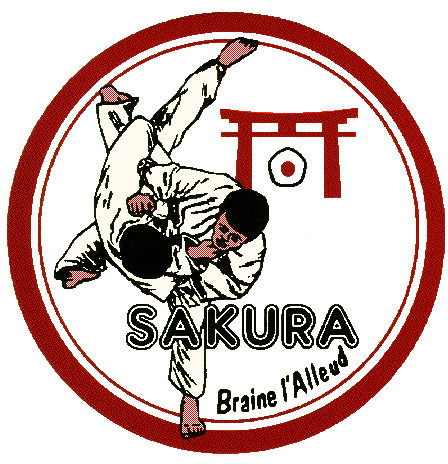   SAKURA BRAINE J.C.  Rue de la Gare, 76  1420  Braine-l’Alleud  
 http://www.judosakurabraine.bePré-minimes  U112007/2008Filles2007/20088h00 à 8h30Garçons2007/20088h30 à 9h00Minimes  U132005 / 2006Filles2005 / 200610h00 à 10h30Garçons2005 / 200610h30 à 11h00Cadets  U152003/ 2004Filles2003/ 200412h00 à 12h30Garçons2003/ 200412h30 à 13h00Espoirs U182000/2001/2002Filles et garçons2000/2001/200214h45 à 15h15